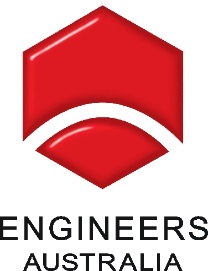 POSITION DESCRIPTIONPOSITION TITLE:			Solutions ArchitectJOB CLASSIFICATION: 		4WORK UNIT:			ICTRESPONSIBLE TO: 	 		General Manager ICTLOCATION:				N/APRIMARY RESPONSIBILITY:This role is responsible for creating detailed technology solutions and services in accordance with business requirements. The role requires in-depth experience in cloud-based solutions, software architecture design and systems integrations.DUTIESThe key responsibilities for this position include: Proposing solution architecture(s) for business requirements, taking into consideration the use of EA’s existing technologies; available Commercial-Off-The Shelf products; local skills availability; technical complexity and costMaking a recommendation for a preferred solution architecture providing the pros and cons for the recommendationCreating detailed technology solution and service designs based on functional specifications meeting performance and quality standardsProvide technical guidance and expert advice across multiple domains, ensuring all design and technology facets are integratedDefine End to End Architecture solutions aligned to technology standards and roadmaps and strategies in response to business requirementsContribute to the development of project-specific architecture, roadmaps, blueprints and processesReview system designs to ensure they adhere to applicable strategies and/or solution architectureWORK HEALTH & SAFETY (WHS) OBLIGATIONSAs a worker for Engineers Australia, you must:Take reasonable care for your own health and safety in the workplaceTake reasonable care that your acts or omissions do not adversely affect the health and safety of others in the workplaceCooperate with your employer about matters of health and safetyComply with any reasonable instruction and cooperate with Engineers Australia’s WHS policies and proceduresFamiliarise the broad meaning of ‘workplace’ in health and safety legislation and Engineers Australia WHS policies and procedures.COMMUNICATION AND RELATIONSHIPSThe position will work closely with all managers and staff across Engineers AustraliaEXPECTED BEHAVIOURSSELECTION CRITERIATertiary qualifications in IT, Computer Science, Software Engineering or related field coupled with at least 5 years’ experience in IT Architecture or Design experience in a comparable roleExcellent knowledge in the application of Agile and Lean methodologies, along with experience across multiple domains and integrating various complex ecosystemDemonstrated understanding of data and information architecture, and ability to develop workable solutions that meet business requirementsA very good knowledge of current industry standards (e.g. Service Oriented Architecture; Webservice(SOAP/REST); WEB3.0; HTML5/CSS3)TOGAF certification well regardedSDLC Skills with strong Agile to ensure activities follow best practise methodologies and outcomesOutstanding verbal and written communications skills Stakeholder FocusActively seeks to build relationships by taking the opportunity to build rapport and understand stakeholder needs.Listens, identifies and provides advice to internal and external stakeholders that adds value and creates solutions to help them address stakeholder needs.Acts as a role model for positive working relationships by involving others and drawing on team strengths.Promotes and endorses change efforts.Draws upon a range of sources to implement new ideas and solutions.Determines course of action despite a lack of clarity.Effective CollaboratorCommunicates in meetings with confidence.Actively listens to and actively explores others views and perspectivesDelivers ExcellenceConsistently delivers projects on time, on budget and to desired quality.Project lead, drawing on resources and skills to manage workload.Monitors progress and gains buy-in to the project.Contributes to the development of work plans and team goals.